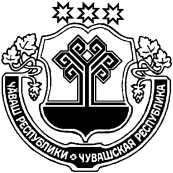 О внесении изменений в решение Собрания депутатов Чутеевского сельского поселения Янтиковского района от 16.12.2021 № 24/1                  «О бюджете Чутеевского сельского поселения Янтиковского района на 2022 год и на плановый период 2023 и 2024годов»Собрание депутатов Янтиковского муниципального округа  р е ш и л о:1. Внести в решение Собрания депутатов Чутеевского сельского поселения Янтиковского района от 16.12.2021 № 24/1 «О бюджете Чутеевского сельского поселения Янтиковского района на 2022 год и на плановый период 2023 и 2024 годов» следующие изменения:а)   статью 1 изложить в следующей редакции:«Утвердить основные характеристики бюджета Чутеевского сельского поселения на 2022 год:прогнозируемый общий объем доходов бюджета Чутеевского сельского поселения в сумме 14914674,54 рублей, в том числе объем безвозмездных поступлений в сумме 13702787,73  рубля, из них объем межбюджетных трансфертов, получаемых из бюджета Янтиковского района  в сумме 13702787,73 рубля; общий объем расходов бюджета Чутеевского сельского поселения в сумме 14916113,05 рублей;предельный объем муниципального долга Чутеевского сельского поселения  в сумме 0,00 рублей; верхний предел муниципального долга Чутеевского сельского поселения на 1 января 2023 года в сумме 0,00 рублей, в том числе верхний предел долга по муниципальным гарантиям Чутеевского сельского поселения в сумме 0,00 тыс. рублей;предельный объем расходов на обслуживание муниципального долга Чутеевского сельского поселения в сумме  1438,51 рублей;прогнозируемый дефицит бюджета Чутеевского сельского поселения в 0,00 рублей.»;б) внести изменения в приложения 3,5,7,9 согласно приложениям 1-4 настоящего решения.2. Настоящее решение вступает в силу со дня официального опубликования.Председатель Собрания депутатов Янтиковского муниципального округа Чувашской Республики                                			           А.В. СтепановИсполняющий полномочияглавы Янтиковского муниципального округа Чувашской Республики                                                                А.В. ШакинЧУВАШСКАЯ  РЕСПУБЛИКАЯНТИКОВСКИЙ МУНИЦИПАЛЬНЫЙ ОКРУГЧĂВАШ  РЕСПУБЛИКИТĂВАЙ  РАЙОНĚН МУНИЦИПАЛИТЕТ ОКРУГĔ СОБРАНИЕ ДЕПУТАТОВРЕШЕНИЕ15.11.2022   № 3/32село Янтиково ДЕПУТАТСЕН ПУХĂВĚ ЙЫШĂНУ15.11.2022   3/32 № Тǎвай ялě